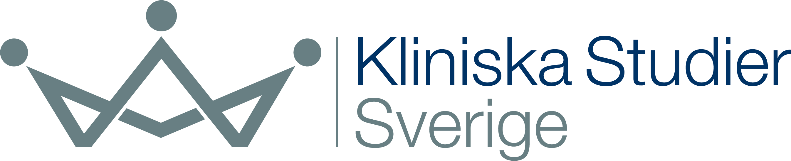 Detta dokument är framtaget och kvalitetssäkrat av Kliniska Studier Sverige.Vi utvecklar och erbjuder stöd för kliniska studier i hälso- och sjukvården. Stödet vi erbjuder ger goda förutsättningar för kliniska studier av hög kvalitet..About the document was first published 2023-03-14. This is version 1.0.The first instruction pages should not be included in the report and must be removed when using the template.Text in red and italics is an instruction that provides information about what can or should be described under each section. The text must be deleted in the final document.Text in green is mandatory text that must be replaced with study-specific information and marked black in the final document.Text in black is a suggested text that can be used or adapted as needed.Instructions like; must be customized according to the current study are seen in sections 7 and 8 and here it is important for the coordinating monitor to adjust the template after the study, so that final report templates are identical for all monitors in the study.Rows/sections can be removed by the coordinating monitor to further adjust the template to a specific protocol/study.Yes/No/NA answers: A No should always be followed by a brief comment and/or a detailed description.When answering NA, an assessment if a short comment can be of help for the receiver of the report to understand the report is needed.NA can be checked if an activity is not applicable on the current visit or if there was no time to do the activity. A follow-up report (enter new information to an existing report and re-sign) can occur at initiation and close-out as follow-up of actions to document that the site is ready for start and close-out respectively. According to ICH GCP E6: 5.18.6, the monitoring visit report must be a written report to the sponsor. This includes a summary of what the monitor reviewed, key findings, deviations and deficiencies noted, as well as conclusions and actions taken or to be taken to ensure compliance with study protocol, ICH GCP, laws and regulations. Conclusions from the monitoring visit should be documented in sufficient detail to verify compliance with the established monitoring plan. If central monitoring is carried out by any party, this must also be reported to the sponsor. Central monitoring can be independent of on-site visits and other templates for reporting can be used.This template is adapted for coordinated monitoring of intervention studies with drugs and has its origins in the principles of ICH GCP. If the template is to be used for other types of studies, parts can be removed/added or adapted. Note that the template does not directly cover reporting requirements for medical device clinical trials according to ISO14155.Review and follow-up of reports is the sponsor's responsibility and must be documented to ensure sponsor oversight (see Checklist sponsor), and if necessary, updates to the study's risk analysis and monitoring plan are made. For coordinated monitoring projects, the coordinating monitor must have the opportunity to take part of reports and updates.According to ICH GCP E6 (R2) paragraph 8.0, the following reports must be filed:Site Initiation Visit reportRed italic text is supportive and should be deleted before signing.Green text should be replaced and changed to black before signing.SummaryGeneral summary that provides information on the status of the trial site.Is everything in place or is anything missing for study start? Note any discrepancies in approvals from Medical Products Agency/Swedish Ethical Review Authority/ /biobank/radiology etc.Is the trial site ready for study start?For specific actions see list at the end of the document. The following sections (1-8) have been informed about and discussed:MonitorSignature: ____________________________________________Printed name: ___________________________________Date: _____________Sponsor/Sponsor’s representativeSignature: ___________________________________________Printed name and role: _____________________________Date: _____________Please add a short supportive text for local monitor on how to communicate the report. For example: Signed report is sent by post/ scanned and emailed to xxx...Document PurposeInvestigator site fileSponsor file Trial master fileSite Initiation Visit reportTo document that study procedures have been reviewed with the trial site and to document that they are ready to start the study. 
XXMonitoring visit reportFor documentation of visits and findings during the study.
XClose-out visit reportTo document that all activities required to close the study are completed and copies of essential documents are in the appropriate file (Investigator Site File and/or Sponsor File). 
XStudy title: EudraCT/ EU CT no:Principal investigator:Sponsor/ Sponsor’s representative: Person signing the reportLocal monitor:Coordinating monitor:Present and role:Name (first and last name), monitor
Name (first and last name), investigator 
Name (first and last name), research nurse/ study coordinatorAdd more if neededName (first and last name), monitor
Name (first and last name), investigator 
Name (first and last name), research nurse/ study coordinatorAdd more if neededName (first and last name), monitor
Name (first and last name), investigator 
Name (first and last name), research nurse/ study coordinatorAdd more if neededVisit at other units: _____ For example, pharmacy, laboratory, radiology_____ For example, pharmacy, laboratory, radiology_____ For example, pharmacy, laboratory, radiologyDate of visit:Type of visit:_____ For example, visit at the trial site/by phone or video link (remote).If follow-up report, date for follow-up: Type of visit:_____ For example, visit at the trial site/by phone or video link (remote).RecruitmentRecruitmentRecruitmentRecruitmentRecruitmentRecruitmentNumber of planned subjects:xxInclusion period: - Study duration:xx years/monthsSubject information and consent Subject information and consent YesNoNAComment If No, always comment Brief comment of importance or refer to detailed description below1.1 Recruitment procedure_____1.2 Screening procedure_____ Review instructions for screening log and subject identification list.1.3 Informed consent procedure_____1.4 Inclusion and exclusion criteria_____Section Detailed description:x.x_____ Add more lines if neededIncident reportingIncident reportingYesNoNAComment If No, always comment Brief comment of importance or refer to detailed description below2.1 Procedure for reporting AE including assessment_____2.2 Procedure for reporting SAE_____2.3 Procedure for reporting pregnancy_____ If applicable, otherwise delete line.2.4Procedure for reporting SUSAR_____ If sponsor´s trial site, procedure for reporting to authorities and other trial sites. If local trial site, procedure for communication of SUSAR from sponsor and receipt and notification to study staff.2.5Pregnancy restrictions and/or other safety aspects_____ If applicable, otherwise delete line.2.6Annual safety report_____ If sponsor´s trial site.Section Detailed description:x.x_____ Add more lines if neededData collection (CRF/e-CRF) and source data verificationData collection (CRF/e-CRF) and source data verificationYesNoNAComment If No, always comment Brief comment of importance or refer to detailed description below3.1 Overview of protocol and endpoints according to the monitoring plan3.2 Instructions for CRF, such as access, completion and signing_____3.3 Patient diaries, questionnaires, and work sheets_____3.4 Requirements for documentation in medical record and other source data_____Section Detailed description:x.x_____ Add more lines if neededInvestigational and non-investigational medicinal products (IMP/non-IMP) (defined in accordance with the protocol)Investigational and non-investigational medicinal products (IMP/non-IMP) (defined in accordance with the protocol)YesNoNAComment If No, always comment Brief comment of importance or refer to detailed description below4.1 Routine for randomization/treatment allocation_____4.2Routine for blinding_____ If applicable, otherwise delete line.4.3Routine for breaking the code_____ If applicable, otherwise delete line.4.4IMP/non-IMP handling (requisition, delivery control, labelling, storage, temperature, logs, and destruction)_____4.5Is the IMP/non-IMP available at the trial site_____4.6Routine for information to subjects about use, storage and return of IMP/non-IMP_____4.7If initiation/qualification visit has been done at a pharmacy function, has documentation been collected in accordance with the agreement with the sponsor?_____ If deviations have been identified during visit, please provide a detailed description below.Section Detailed description:x.x_____ Add more lines if neededLaboratory samplesLaboratory samplesYesNoNAComment If No, always comment Brief comment of importance or refer to detailed description below5.1Handling, labelling, storage, and transportation of samples according to the protocol/sample-specific manual._____ If sample-specific manual, note version.Specify if local and/or central laboratory5.2Are study specific supplies available at the laboratory and clinic?_____5.3If specific laboratory equipment is needed (freezer, centrifuge etc.), is this available at the trial site?_____5.4If initiation/qualification visit has been done at a laboratory, has documentation been collected in accordance with the agreement with the sponsor?_____ If deviations have been identified during visit, please provide a detailed description below.Section Detailed description:x.x_____ Add more lines if neededResources including study staff, equipment, and premisesResources including study staff, equipment, and premisesYesNoNAComment If No, always comment Brief comment of importance or refer to detailed description below6.1Conditions (study staff, equipment/materials, premises, or other agreed service) required to conduct the study._____6.2Procedure for training and delegation and updated signature and delegation log._____6.3CV _____ Control that CVs are signed and dated by study staff.6.4Documented adequate GCP training6.5Specific equipment/instruments for the study_____ If applicable, otherwise delete line. Specify equipment/instrument, e.g., scale, thermometer, blood pressure cuff, and date of latest validation/calibration if relevant.6.6If initiation/qualification visit has been done at external function, has documentation been collected in accordance with the agreement with the sponsor?_____ Specify where, e.g., radiology. If deviations have been identified during visit, please provide a detailed description below.Section Detailed description:x.x_____ Add more lines if neededStudy documentation Section 7 must be customized according to the current studyStudy documentation Section 7 must be customized according to the current studyYesNoNAComment If No, always comment Brief comment of importance or refer to detailed description belowThe following documents can be found in the Investigator Site File:The following documents can be found in the Investigator Site File:The following documents can be found in the Investigator Site File:The following documents can be found in the Investigator Site File:The following documents can be found in the Investigator Site File:The following documents can be found in the Investigator Site File:7.1Approved/current protocol (signed by the principal investigator)Version/Date: _____7.2Case Report Form (CRF) (blank version)Version/Date: _____7.3Approved/current patient diary/ questionnaire/patient card (blank version)Version/Date: _____7.4Approved/current subject information and consent form (blank version) Version/Date: _____7.5Approval from CTIS (Medical Products Agency), including cover letter/list of submitted documentsApproval date: _____If sponsor´s trial site, the complete signed application should also be filed.7.6.Approval from CTIS part II (Swedish Ethical Review Authority) including cover letter/list of submitted documentsApproval date: _____If sponsor´s trial site, the complete signed application should also be filed.7.7Other agreements/registrations: 
Customize the list for the studyStudy agreements (investigator’s contracts) Local approval from radiation protection committee Pharmacy agreementBiobank agreementRadiology/other functional units, Local/central laboratoryNotification of handling of personal data  Registration in public database (if sponsors trial site)  xx_____If any document is missing, it should be noted here.7.8Signature and delegation log (updated and current)_____ If commented on under 6.2, no further comment is needed, refer to 6.2.7.9Training log _____ If commented on under 6.2, no further comment is needed, refer to 6.2.7.10CV (signed and dated by study staff) _____ If commented on under 6.3, no further comment is needed, refer to 6.3.7.11Documented adequate GCP trainingIf commented on under 6.4, no further comment is needed, refer to 6.4.7.12Investigators Brochure (IB) including receipt/Summary of Product Characteristics (SPC)Version/ Date: _____7.13Investigational medicinal product(s) (IMP) documents: 
Customize the list for the study Instructions for handlingRight of requisitionIMP log (inventory log and/or drug accountability log) Destruction form/receipt Temperature logs (room, fridge/freezer, if applicable)_____If any document is missing, it should be noted here. 7.14Randomization documents: 
Customize the list for the study Randomization routineEmergency code break routine Results from code break (after study end)_____ If applicable for the study, otherwise delete line.If any document is missing, it should be noted here.7.15Laboratory documents: 
Customize the list for the study Reference value list, including update if any change (if applicable)Accreditation including annexes or CV for relevant staff Laboratory manual and referral formSample shipping documentation Storage temperature log (fridge/freezer, if applicable)Sample log _____If applicable for the study, otherwise delete line.If any document is missing, it should be noted here.7.16Source data location agreement 
(completed and signed)_____7.17Screening log_____7.18Subject enrolment and identification log_____7.19Monitor visiting log 
(updated and signed)_____7.20Secrecy Agreement for monitor 
(completed and signed)_____7.21Incident reporting documents: SAE form (blank version)Instructions for SAE reportingVersion/Datum: _____7.22Deviation reporting documents: Note to file form (blank version)Deviation log (blank version)_____7.23Other:xx_____Section Detailed description:x.x_____ Add more lines if needed.Other Section 8 must be customized according to the current studyOther Section 8 must be customized according to the current studyYesNoNAComment If No, always comment Brief comment of importance or refer to detailed description below8.1Have the following attachments been collected and/or sent to sponsor?
Customize the list for the study Agenda site initiation visitList of participants at site initiation visit (copy)Protocol signature page (copy)Investigator´s receipt of IB (copy)Signature and delegation log (copy)CV and documented adequate GCP training (copy) xx _____If applicable for the study, otherwise delete line.Indicate whether the original document or a copy is at the trial site and what is available at sponsor (generally, original documents should be where they were created).Section Detailed description:x.x_____ Add more lines if needed.Questions and issues to follow up Refer to sections aboveQuestions and issues to follow up Refer to sections aboveQuestions and issues to follow up Refer to sections aboveQuestions and issues to follow up Refer to sections aboveQuestions and issues to follow up Refer to sections above#(refer to above)Date (when issue was noted)Question/IssueResponsibleDate resolved (when verified)yyyymmdd_____Copy from comments above or write question/issue with reference to section above if relevant.      When an issue is resolved and controlled note the date here. Leave the issue as resolved in the report, and then delete in the next report.